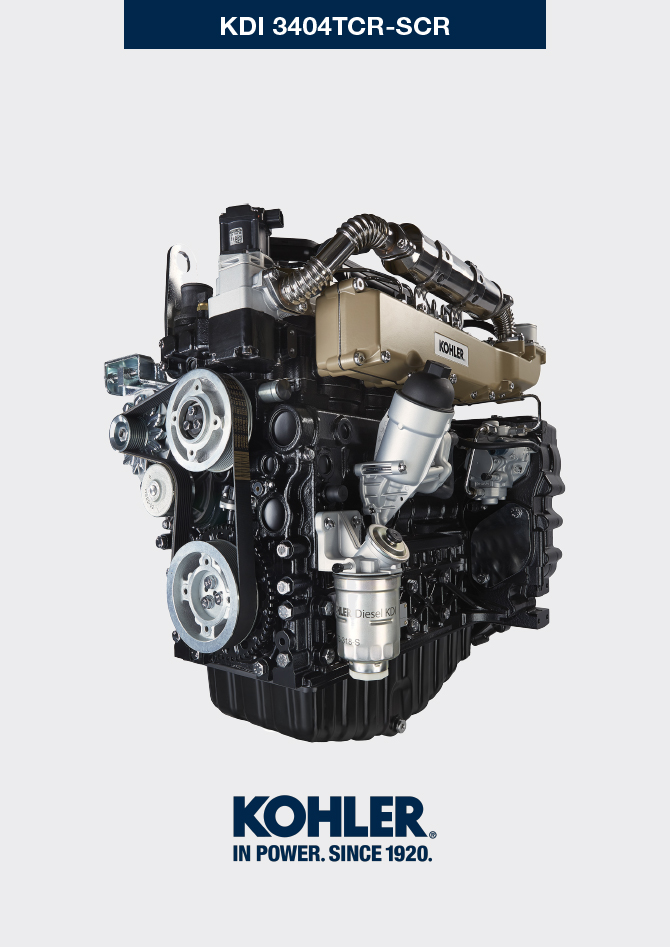 Informazioni sul montaggioInformazioni sulla configurazione motoreIn questo capitolo il motore viene rappresentato in "configurazione base" (vedere Par. 1.4 -  1.5 ).Per il montaggio di componenti non descritti in questo capitolo, riferirsi al  Cap. 11 .Di seguito sono elencati i componenti descritti nel Cap. 11 .11.1 Heater (sostituzione)
11.2 Ingranaggio ozioso (per III/IV PTO)
11.3 III PTO (sostituzione)
11.4 IV PTO (sostituzione)
11.5 Alberi equilibratori (sostituzione)11. 6 ETB (sostituzione)Raccomandazioni per il montaggioLe informazioni sono state selezionate, testate ed approvate dai tecnici del Costruttore.In questo capitolo sono descritte tutte le modalità di installazione di gruppi e/o di singoli componenti già controllati, revisionati o eventualmente sostituiti con ricambi originali.Nelle operazioni di montaggio ove necessario è indicato il riferimento di attrezzatura speciale, identificabile nella Tab 13.1 qui di seguito nella Tab. 9.1 un esempio di attrezzo speciale ( ST_05 ).
  Tab. 9.1     Importante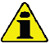 Prima di eseguire le operazioni vedere il Par. 3.3.2 .Per rintracciare facilmente gli argomenti di interesse specifico, consultare l’indice analitico o l'indice capitoli .L'operatore deve verificare che:
i componenti, i gruppi, le superfici di accoppiamento delle parti siano, lavati, puliti e asciugati accuratamente;le superfici di accoppiamento siano integre;le attrezzature e gli utensili siano predisposti per effettuare le operazioni in modo corretto e sicuro;accertarsi che sussistano adeguate condizioni di sicurezza.L'operatore deve effettuare:
gli interventi in modo agevole e sicuro, è quindi consigliabile installare il motore su un apposito cavalletto rotativo per revisione motori per garantire l'incolumità dell'operatore e delle persone coinvolte;il serraggio dei gruppi e/o i componenti in modo incrociato e alternato, dapprima con un valore inferiore a quello prestabilito e, successivamente, con la coppia di serraggio indicata nella procedura;la sostituzione di tutte le guarnizioni di tenuta ad ogni montaggio per tutti i componenti ove esse sono previste.Montaggio blocco motoreMontaggio gruppo coppa olioMontaggio gruppo testa motoreMontaggio collettore di aspirazioneMontaggio circuito carburanteMontaggio circuito lubrificazioneMontaggio gruppo flangiaturaMontaggio collettore di scaricoMontaggio puleggia albero a gomitoMontaggio turbocompressoreMontaggio componenti elettriciMontaggio circuito refrigeranteMontaggio circuito EGRCoppie di serraggio e utilizzo del sigillanteTab. 9.4 - *in alternativa alle viti di ricambio con "Dri-loc"* in alternativa alle viti di ricambio con "Dri-loc"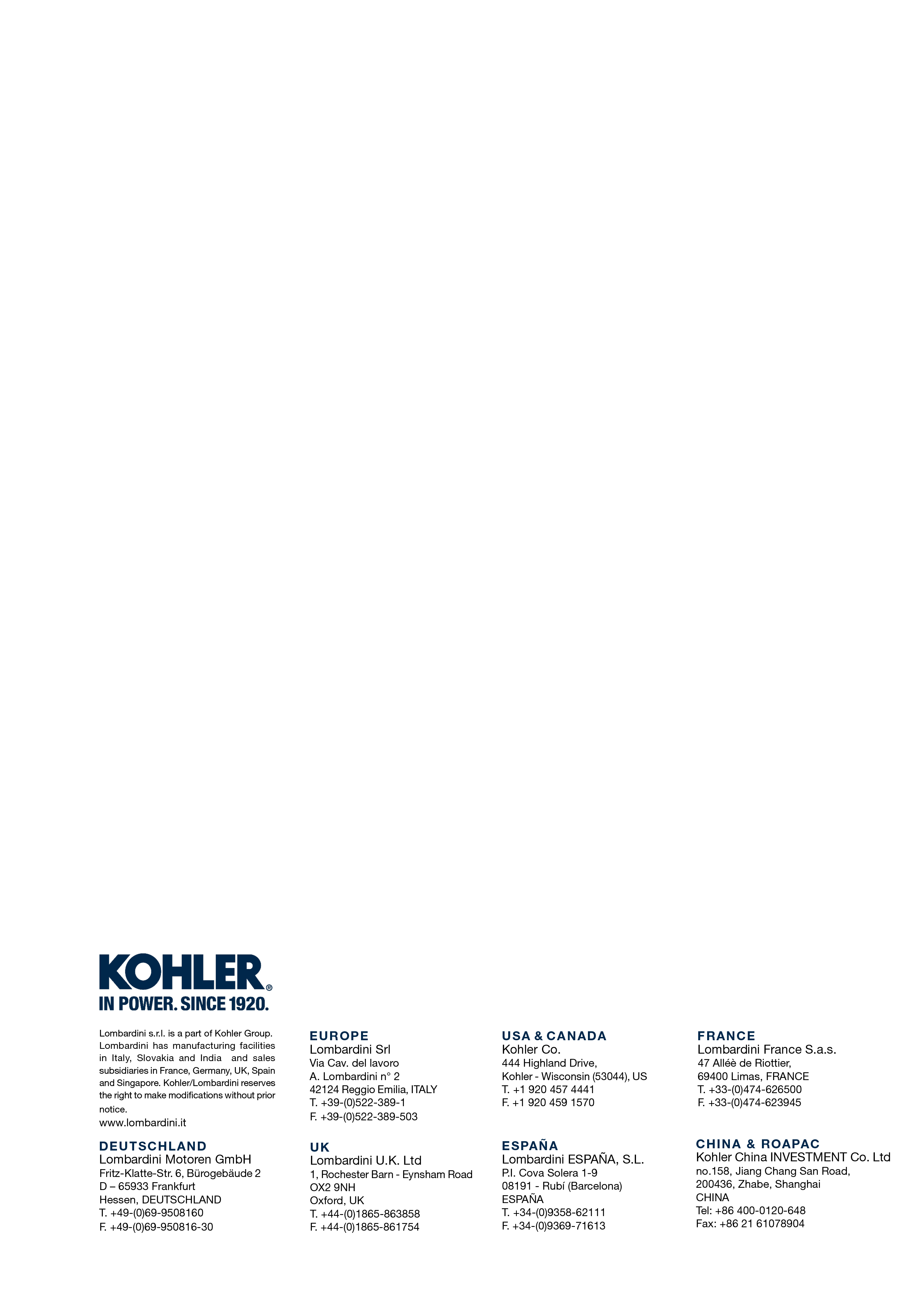 Informazioni sul montaggioManuale officina KDI 3404 TCR-SCR (Rev. 10.4)ATTREZZATURA SPECIFICAATTREZZATURA SPECIFICAATTREZZATURA SPECIFICAATTREZZATURA SPECIFICASigla "ST"Foto/DisegnoDESCRIZIONEMATRICOLAST_05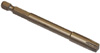 Chiave Six nicks SN 8ED0014603650-S9.3.1 Bronzine di banco   Importante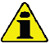 Eseguire le procedure al Par. 8.2.1 e 8.2.2 , prima di procedere con il montaggio.Essendo i semi-cuscinetti di banco, costruiti in materiale speciale, devono essere tassativamente sostituiti ad ogni montaggio onde evitare il grippaggio.
Montare i nuovi semi cuscinetti A1 sul semi-basamento superiore B1 rispettando le tacche di riferimento C .
   Importante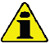  Dopo il montaggio dei semi cuscinetti, verificare che i fori di lubrificazione D corrispondano con i canalini del semibasamento B1 .I semi-cuscinetti inferiori e superiori NON possono essere sostituiti singolarmente, ma tutti insieme.Montare i nuovi semi cuscinetti A2 sul semi-basamento inferiore B2 rispettando le tacche di riferimento C .Lubrificare i semi cuscinetti A1 e A2 con olio.
Fig 9.1


Fig 9.2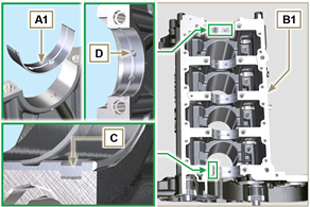 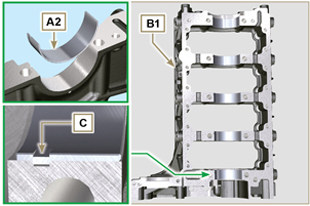 9.3.2 PunterieLubrificare con olio le punterie E .Inserire le punterie E nelle sedi F del semi-basamento superiore B1 .
Fig 9.3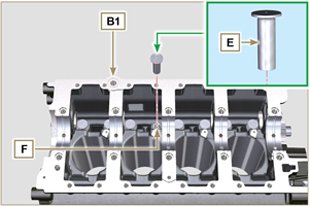 9.3.3 Spruzzatori olioMontare gli spruzzatori G sul semi-basamento superiore B1 avvitando manualmente le viti raccordo H .Verificare che gli spruzzatori G siano inseriti correttamente nella loro sede indicato nel dettaglio L e serrare le viti raccordo H (coppia di serraggio a 10 Nm ).
Fig 9.4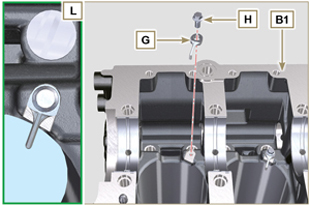 9.3.4 Albero a gomito   Importante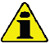 Effettuare i controlli descritti al Par. 8.4.1 e Par. 8.4.2 .Verificare che i semi cuscinetti di banco A1 sul semibasamento superiore B1 siano montati correttamente.Lubrificare i perni di banco e di biella J , con olio.Inserire l'albero a gomito M nella sua sede sul semi-basamento superiore B1 .Inserire i 2 semi anelli di spallamento N1 , tra albero a gomito M e semi-basamento superiore B1 (dettaglio Q ).
Fig 9.5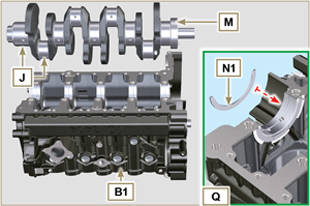 9.3.5 Semi-basamento inferioreVerificare che i piani di accoppiamento P siano privi di impurità.Distribuire un cordone di Loctite 5660 dello spessore di circa 1.5 mm sul piano P del semi-basamento superiore B1 prestando attenzione a non ostruire i canalini di mandata olio X e di ritorno olio in coppa Y .Inserire la guarnizione S nella sede del basamento B1 .NOTA:  in alternativa applicare Loctite 5699 .
Fig 9.6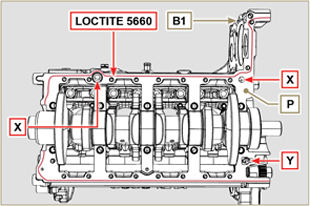 Verificare che i semi cuscinetti di banco A2 sul semi-basamento inferiore B2 siano montati correttamente.Montare i 2 semi anelli di spallamento N2 sul semi-basamento inferiore B2 applicando due punti di grasso per mantenerli in sede.Accoppiare i due semi basamenti B1 e B2 rispettando le spine di riferimento T .Verificare che i semi cuscinetti di banco A2 sul semi-basamento inferiore B2 siano montati correttamente.Montare i 2 semi anelli di spallamento N2 sul semi-basamento inferiore B2 applicando due punti di grasso per mantenerli in sede.Accoppiare i due semi basamenti B1 e B2 rispettando le spine di riferimento T .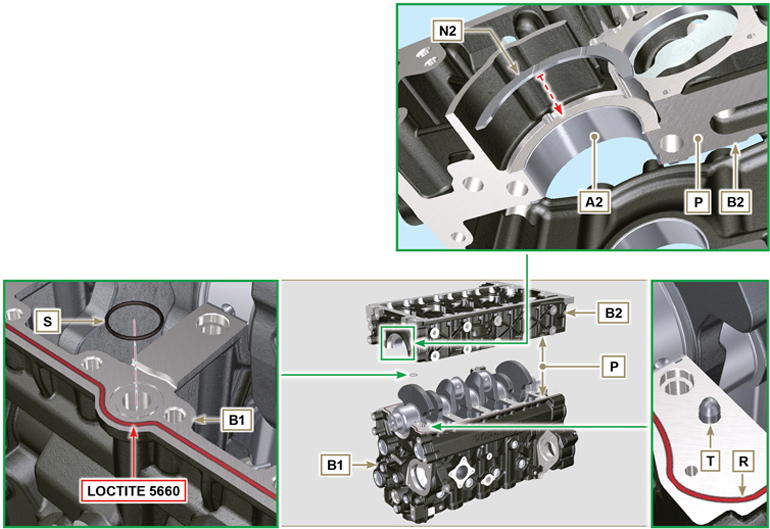 Fig 9.7 - F ig 9.8Fig 9.7 - F ig 9.8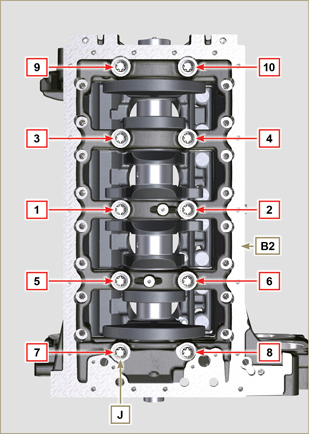 Fig 9.9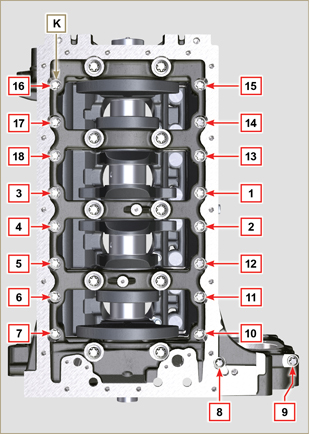 Fig 9.10Tab 9.2   Importante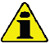 Le viti di fissaggio J, K devono essere tassativamente sostituite ad ogni montaggio.Il mancato rispetto delle procedure di montaggio compromette la funzionalità del motore e provocare danni a cose o persone.Eseguire il serraggio delle viti J, K rispettando i cicli, il serraggio, le successive rotazioni come indicato nella Tab. 9.2 .Applicare "Molyslip AS COMPOUND 40" sui filetti e sotto la testa delle viti J , K e avvitarle manualmente fino a battuta.Fissare le viti J , K seguendo tassativamente l'ordine indicato nelle Fig. 9.9 o Fig. 9.10 e le coppie di serraggio indicate nella Tab. 9.2 .Verificare che l'albero a gomito M ruoti senza impedimenti.Inserire la guarnizione W nella sede del basamento B ( ST_47 ).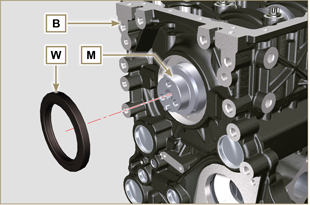 Fig 9.119.3.6 Albero a cammeVerificare il corretto montaggio della spina P1 sull'albero a gomito M .Posizionare l'ingranaggio M1 sull'albero a gomito M rispettando il riferimento con la spina P1 .Avvitare la vite N1 fino a battuta.Lubrificare i perni S2 , le camme S3 dell'albero a camme S1 , tutti gli alloggi Q1 con olio.Inserire, l'albero a camme S1 negli alloggi Q1 , fino a battuta.Posizionare l'ingranaggio R1 rispettando il riferimento T1 dell'ingranaggio M1 .     Importante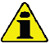 Il mancato rispetto dei riferimenti T1 sugli ingranaggi M1 e R1 provoca  il malfunzionamento del motore e gravi danni.

   7. Verificare che l'albero a gomito M ruoti senza impedimenti.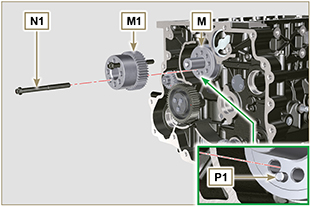 Fig 9.12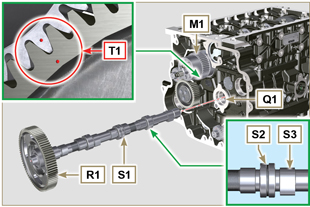 Fig 9.139.3.7 SegmentiEseguire i controlli descritti al Par. 8.5.3 .Inserire l'anello raschiaolio Z3 sul pistone Z .Inserire il 2° anello tenuta Z2 sul pistone Z .Inserisce il 1° anello tenuta Z1 sul pistone Z .Eseguire i controlli descritti al Par. 8.5.4 .Orientare l'apertura dei segmenti a 120° tra loro ( Y ).
NOTA: non orientare l'apertura del segmento con il foro per lo spinotto ( N )
Lubrificare il mantello del pistone ed i segmenti con olio.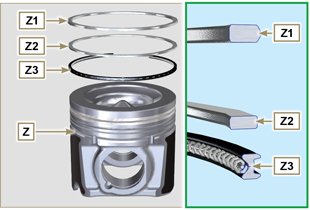 Fig 9.14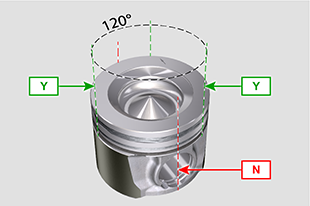 Fig 9.159.3.8 Pistone   Importante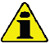 Le viti di fissaggio E1 devono essere tassativamente sostituite ad ogni montaggio.Prima di procedere al montaggio del gruppo pistone e biella, eseguire i controlli descritti nei Par. 8.5.1 .Sostituire sempre le bronzine D1 ad ogni montaggio.Accoppiare i componenti rispettando i riferimenti creati al Par. 7.15.5 .Svitare le viti E1 e rimuovere il cappello di biella F1 .Inserire la biella F2 nel pistone Z e allineare le sedi G1 .Inserire lo spinotto H1 nella sede G1 per l'assemblaggio del gruppo Biella-Pistone.Inserire gli anelli di fermo L1 all'interno della sede G2 del pistone Z per bloccare lo spinotto H1 .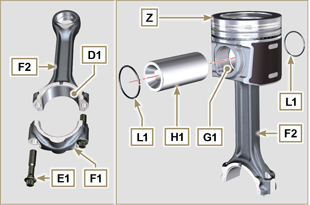 Fig 9.16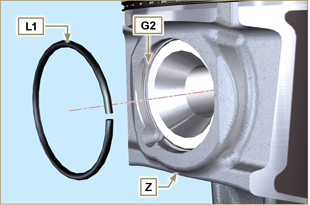 Fig 9.179.3.9 Gruppo pistone e biella   Importante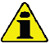 Prima di procedere al montaggio del gruppo pistone e biella, eseguire i controlli descritti nei Par. 8.5.5 .Ruotare l'albero a gomito M spostando il perno di biella J1 verso il PMS del cilindro interessato.
Fig 9.18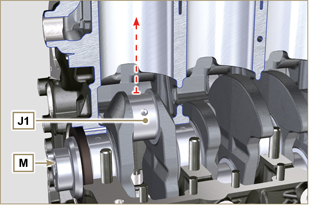 Lubrificare il mantello e i segmenti del pistone Z .Verificare che il semi cuscinetto U1 sia montato correttamente e lubrificarlo abbondantemente.Introdurre, utilizzando una pinza serrafasce, il pistone nel cilindro W1 per circa 10 mm (quota T 2 ).
   Importante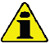 Verificare di essere nella condizione descritta al Punto 1 .Il pistone Z deve essere montato con l'incavo K1, presente su un lato del mantello, rivolto verso gli spruzzatori olio G .Ruotare il pistone Z di 10° in senso orario rispetto alla sua posizione di corretto montaggio ( Fig. 9.20 - quota T3 ).
NOTA: Con questa operazione si evita l'impatto tra la biella F2 e lo spruzzatore G .
Fig 9.19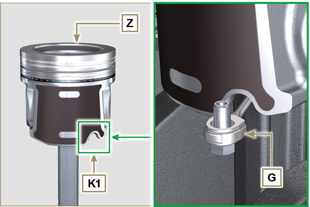 
Fig 9.20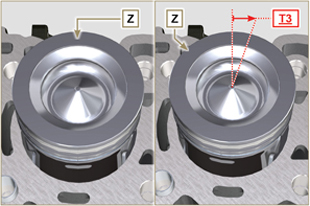 
Fig 9.21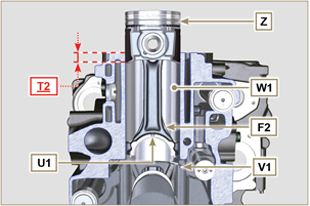 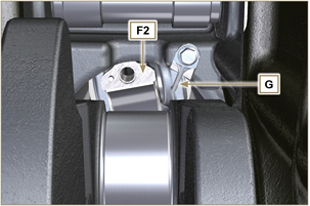 

Fig 9.22   Importante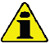 Lasciare la pinza serrafasce montata sul pistoneSpingere il pistone Z verso il basso senza introdurre i segmenti nel cilindro, ruotare il pistone Z di 10° in senso orario (quota T3 - posizione corretta di montaggio).
Fig 9.23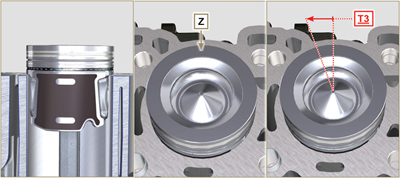 Spingere il pistone Z verso il basso centrando il perno di biella J1 con la biella F2 .Ruotare l'albero a gomito M spostando il perno di biella J1 verso il PMI del cilindro interessato.Spingere il pistone Z verso il basso centrando il perno di biella J1 con la biella F2 .Ruotare il basamento per inserire il cappello testa biella F1 .Verificare che il semi cuscinetto U1 sia montato correttamente sul cappello di biella F1 .
     Importante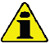 Verificare che i piani di rottura del cappello di biella F1 coincida perfettamente sulla biella F2 prima di avvitare e serrare le viti E1 .Accoppiare il cappello di biella F1 alla biella F2 rispettando i riferimenti fatti allo smontaggio ( Par. 7.15.2 e 7.15.5 ).Applicare " Molyslip AS COMPOUND 40 " sui filetti e sotto la testa delle viti E1 e avvitarle manualmente fino a battuta.     Importante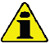 Il mancato rispetto delle procedure di montaggio compromette la funzionalità del motore e può provocare danni a cose e persone.Serrare le viti E1 , in modo alternato seguendo tassativamente le coppie di serraggio indicate ( Tab. 9.3 ).Ripetere le operazioni da 1 a 14 per ogni cilindro.Verificare che le bielle abbiano del gioco e che l'albero a gomito M ruoti senza impedimenti.
NOTA: Dopo il controllo effettuato al punto 16 , posizionare l'albero W con il primo cilindro al PMS.
Fig 9.24


Fig 9.25


Fig 9.26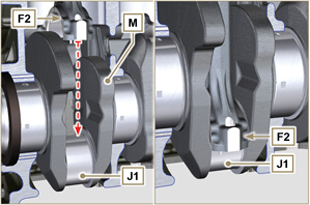 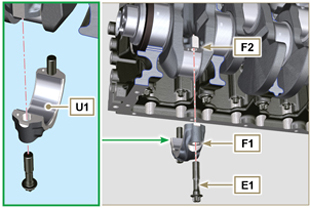 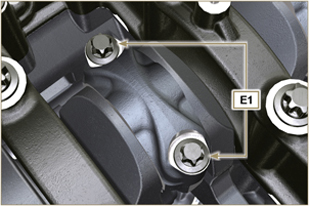 Tab 9.3Tab 9.3NOTA: Cliccare a fianco per riprodurre la procedura.https://www.youtube.com/embed/V4aXYc_0x8U?showinfo=0&rel=09.4.1 Tubo ritorno olio   Importante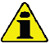 Sostituire tassativamente la guarnizione D ad ogni montaggio.Sostituire sempre le viti B con nuove o in alternativa applicare Loctite 2701 .Fissare il tubo A sul basamento C tramite le viti B interponendo la guarnizione D (coppia di serraggio a 10 Nm ).
Fig 9.27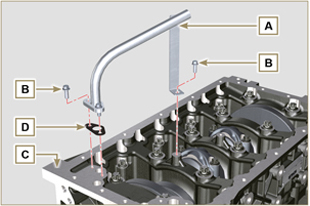 9.4.2 Tubo aspirazione olio   Importante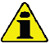 Sostituire tassativamente la guarnizione F ad ogni montaggio.Sostituire sempre le viti B con nuove o in alternativa applicare Loctite 2701 .
Fissare il tubo E interponendo la guarnizione F sul basamento C tramite le viti B (coppia di serraggio a 10 Nm ).
Fig 9.28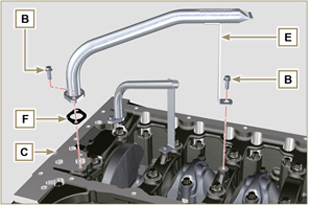 9.4.3 Coppa olioVerificare che i piani di contatto G della coppa olio H e del basamento C siano privi di impurità.Applicare un cordone di circa 2.5 mm di sigillante ( Loctite 5660 ) sul piano G del basamento C .Nota : in alternativa applicare Loctite 5699 .
Fig 9.29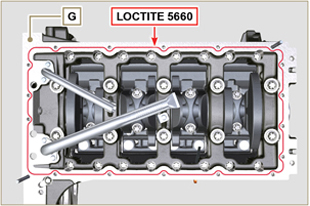 Posizionare la coppa olio H sul basamento C in corrispondenza dei fori di fissaggio (aiutarsi con l'attrezzo ST_18 ).
Fig 9.30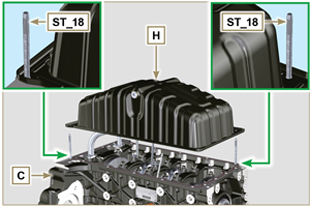      Importante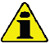 Serrare le viti L , seguendo tassativamente l'ordine e la coppia di serraggio indicata.
Fissare la coppa olio H tramite le viti L seguendo l'ordine indicato (coppia di serraggio a 25 Nm ).Dopo il serraggio della vite n° 10 , svitare la vite n° 1 e serrarla nuovamente alla coppia di serraggio indicata al punto 4 . 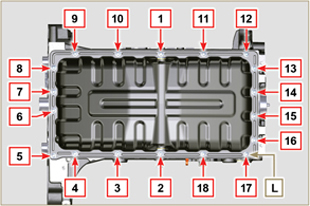 Fig 9.319.5.1 Guarnizione stelo valvola   Importante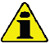 Eseguire i controlli descritti al Par. 8.6.4 prima di procedere con le seguenti operazioni.Sostituire sempre le guarnizioni A ad ogni smontaggio.Lubrificare con olio i paraoli A nella parte interna.
Montare i paraoli A sulle guide valvola B utilizzando l'attrezzo ST_08 .
Fig 9.32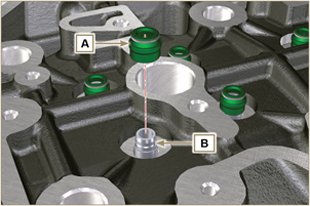 9.5.2 Canotti elettroiniettori  (  )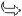 Inserire le guarnizioni C nelle sedi del canotto D .Inserire la guarnizione E con la bombatura rivolta verso l'alto alla base del canotto D .Lubrificare con olio le guarnizioni C .Inserire e avvitare con cautela il canotto D all'interno della sede della testa F .
NOTA: il canotto D non deve sporgere dal piano testa G .
Serrare il canotto D (coppia di serraggio a 30 Nm ).
Fig 9.33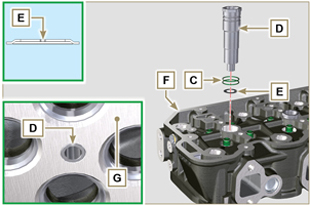 9.5.3 Sporgenza elettroiniettoriEseguire le operazioni al punto 1 e 2 del Par. 6.1.4 .Eseguire le operazioni al punto 3 e 4 del Par. 6.1.5 .La sporgenza iniettore deve essere compresa tra 1,68 e 2,42 mm.; verificare tramite l'attrezzo ST_03 (Fig. 9.35) .
NOTA: nel caso in cui il valore della sporgenza iniettore non corrisponda, aumentare o diminuire lo spessore dellla guarnizione Q .
Fig 9.34 - Fig. 9.35 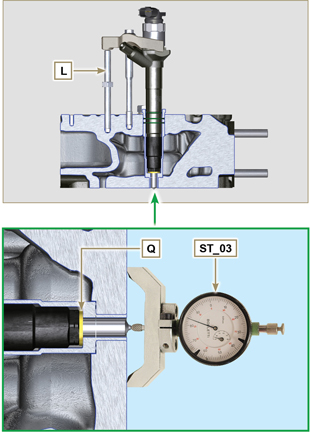 9.5.4 ValvoleLubrificare con olio ed inserire le valvole X all'interno della testa F nelle stesse posizioni di origine, in base ai riferimenti creati al Par. 7.12.4.1 .Posizionare la molla Y sulla sede della testa F .Posizionare il piattello S sulla molla Y centrando la valvola X .Montare l'attrezzo ST_07 sulla testa F fissandolo su uno dei fori per il fissaggio del cappello bilancieri.
NOTA: Cambiare il foro di fissaggio in base alla posizione delle valvole da montare.
Posizionare l'attrezzo ST_07 sulla valvola come mostrato in figura Fig. 9.37 .Spingere la leva dell'attrezzo ST_07 verso il basso, in modo da abbassare i piattelli valvola S in direzione della freccia AK , ed inserire i semiconi AJ all'interno del piattello S .Assicurarsi che i semiconi AJ siano correttamente montati sulle sedi della valvola X e rilasciare l'attrezzo ST_07 .
NOTA: Ripetere tutte le operazioni per tutte le valvole interessate e rimuovere l'attrezzo ST_07 .
Fig 9.36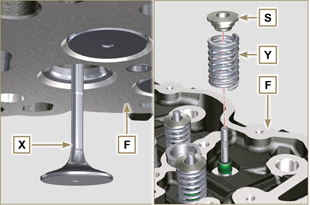 9.5.4 ValvoleLubrificare con olio ed inserire le valvole X all'interno della testa F nelle stesse posizioni di origine, in base ai riferimenti creati al Par. 7.12.4.1 .Posizionare la molla Y sulla sede della testa F .Posizionare il piattello S sulla molla Y centrando la valvola X .Montare l'attrezzo ST_07 sulla testa F fissandolo su uno dei fori per il fissaggio del cappello bilancieri.
NOTA: Cambiare il foro di fissaggio in base alla posizione delle valvole da montare.
Posizionare l'attrezzo ST_07 sulla valvola come mostrato in figura Fig. 9.37 .Spingere la leva dell'attrezzo ST_07 verso il basso, in modo da abbassare i piattelli valvola S in direzione della freccia AK , ed inserire i semiconi AJ all'interno del piattello S .Assicurarsi che i semiconi AJ siano correttamente montati sulle sedi della valvola X e rilasciare l'attrezzo ST_07 .
NOTA: Ripetere tutte le operazioni per tutte le valvole interessate e rimuovere l'attrezzo ST_07 .
Fig 9.37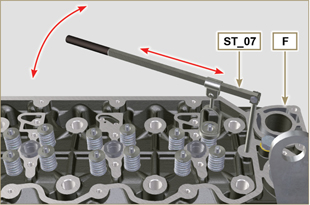 9.5.4 ValvoleLubrificare con olio ed inserire le valvole X all'interno della testa F nelle stesse posizioni di origine, in base ai riferimenti creati al Par. 7.12.4.1 .Posizionare la molla Y sulla sede della testa F .Posizionare il piattello S sulla molla Y centrando la valvola X .Montare l'attrezzo ST_07 sulla testa F fissandolo su uno dei fori per il fissaggio del cappello bilancieri.
NOTA: Cambiare il foro di fissaggio in base alla posizione delle valvole da montare.
Posizionare l'attrezzo ST_07 sulla valvola come mostrato in figura Fig. 9.37 .Spingere la leva dell'attrezzo ST_07 verso il basso, in modo da abbassare i piattelli valvola S in direzione della freccia AK , ed inserire i semiconi AJ all'interno del piattello S .Assicurarsi che i semiconi AJ siano correttamente montati sulle sedi della valvola X e rilasciare l'attrezzo ST_07 .
NOTA: Ripetere tutte le operazioni per tutte le valvole interessate e rimuovere l'attrezzo ST_07 .
Fig 9.38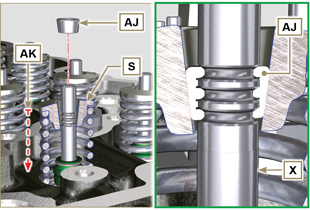 9.5.5 Testa motoreFissare i golfari AW tramite le viti AX sulla testa F (coppia di serraggio a 80 Nm ).Posizionare il pistone P al PMS.Posizionare l'attrezzo ST_03 sul piano testa e rilevare la sporgenza del pistone P dal piano testa K in 4 punti diametralmente opposti R .
Ripetere l'operazione per tutti i pistoni P e annotare il valore medio più alto, determinando la quota S (Tab. 9.4) .
Tab. 9.4
In base al valore rilevato al punto 3 , scegliere la guarnizione T corrispondente come indicato nella Tab. 9.4 ( Fig. 9.41 dettaglio U ).Verificare che il piano K del basamento e la guarnizione T siano privi di impurità.
   Importante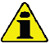 La guarnizione testa deve essere sostituita ad ogni montaggio.Posizionare la guarnizione T sul piano K facendo riferimento alle bussole di centraggio J .
Fig 9.39


Fig 9.40


Fig 9.41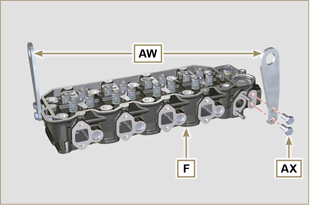 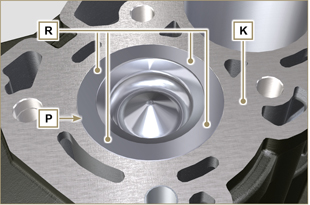 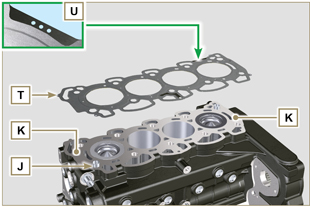 Verificare che il piano W della testa sia privo di impurità.Posizionare la testa F sul basamento Z facendo riferimento alle bussole di centraggio J .
   Importante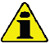 Le viti di fissaggio testa V devono essere tassativamente sostituiti ad ogni montaggio.
Componente modificato, consultare la circolare tecnica 710009.Il mancato rispetto delle procedure di montaggio compromette la funzionalità del motore e provocare danni a cose o persone.Eseguire il serraggio delle viti V rispettando i cicli, il serraggio e le successive rotazioni come indicato nella Tab. 9.5 .Fissare la testa F tramite il serraggio delle viti V seguendo tassativamente l'ordine indicato nella Fig. 9.43 e le coppie di serraggio e le pause tra i cicli indicate nella Tab. 9.5 .
Fig 9.42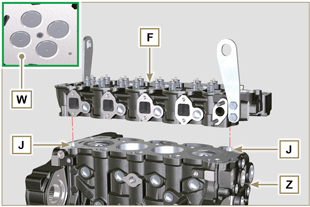 Tab. 9.5

Fig 9.43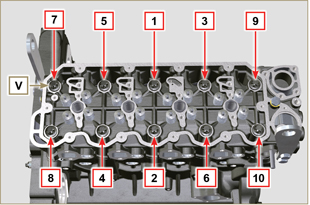 9.5.6 Aste e ponti valvoleInserire le aste comando bilancieri AA all'interno delle nicchie della testa F .
   Importante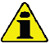 Centrare correttamente le aste AA nell'alloggiamento sferico delle punterie albero a camme AB .Montare il ponte valvola AC sulle coppie di valvole di scarico e aspirazione.
Fig 9.44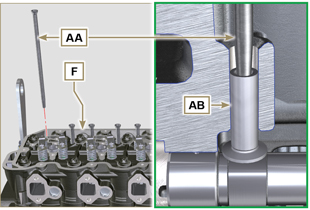 9.5.6 Aste e ponti valvoleInserire le aste comando bilancieri AA all'interno delle nicchie della testa F .
   ImportanteCentrare correttamente le aste AA nell'alloggiamento sferico delle punterie albero a camme AB .Montare il ponte valvola AC sulle coppie di valvole di scarico e aspirazione.
Fig 9.45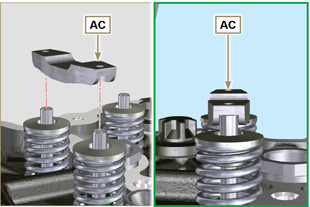 9.5.7 Bilancieri   Importante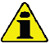 Il bilanciere di scarico AT è più corto rispetto al bilanciere di scarico AR .
Montare l'anello di fermo AM nella sede AN del perno bilancieri AH .Posizionare il perno AH con il piano appoggio vite AP verso l'alto e inserire l'anello di spallamento AQ .Inserire in sequenza il bilanciere aspirazione AR , il supporto AS e il bilanciere di scarico AT nel perno AH .Inserire la molla AU nel perno AH .Ripetere i punti 3 e 4 per tutti i bilancieri.
NOTA: Il supporto AV , che contiene la spina BV , deve essere montato in corrispondenza del cilindro n° 3 .
Inserire l'anello di spallamento AQ e l'anello di fermo AN per bloccare tutti i componenti inseriti nel perno AH .
NOTA: La molla AU provvede a tenere in posizione i supporti AS ed AV .
Fig 9.46


Fig 9.47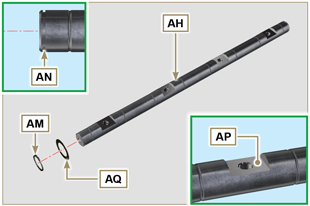 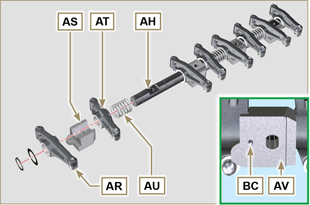 9.5.8 Gruppo perno bilancieri   Importante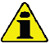 Posizionare il gruppo perno bilancieri BB su un piano per allineare tutti i piani dei supporti.Verificare che i pistoni siano a metà tra il PMS e il PMI.
Dalla vista A ⇒ ( Par. 1.4 ) ruotare l'albero a gomito di 90° in senso antiorario rispetto al PMS del 1° cilindro, posizionando la spina BP dell'albero a gomito come mostrato in Fig. 9.48 .Se il motore è verniciato o protetto con vernice trasparente, sostituire le viti fissaggio  BE . Posizionare il gruppo perno bilancieri BB sulla testa F , rispettando il riferimento della spina BC con il foro BF della testa F .Verificare la corretta posizione di tutti i bilancieri ed i cavallotti comando valvole (dettaglio BD ). Alloggiare la punteria nella sede dell'asta comando bilancieri.Fissare il gruppo perno bilancieri BB serrando le viti BE (coppia di serraggio a 40 Nm ). Rispettare l'ordine di serraggio delle viti BE come illustrato in Fig. 9.50 .
Fig 9.48


Fig 9.49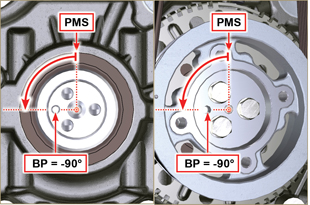 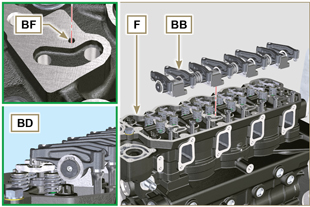 
Fig 9.50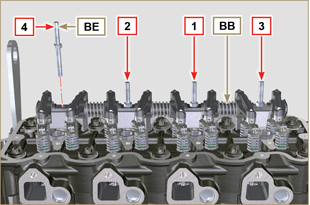 9.5.9 Cappello bilancieri   Importante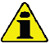 Sostituire le guarnizioni BF, BL e BM ad ogni montaggio ( ST_11 - ST_12 - inumidire con Loctite 480 le sedi sul cappello BN prima di montare le guarnizioni).
Componente modificato, consultare la circolare tecnica 710017.Rispettare l'ordine di serraggio illustrato in Fig. 9.52 .Posizionare l'attrezzo ST_17 sulla testa in corrispondenza di due fori di fissaggio 9 e 10 .Lubrificare con olio di vasellina le guarnizioni BL e BM nella parte superiore e inferiore.Posizionare la guarnizione BF e il cappello BN sulla testa F utilizzando l'attrezzo ST_17 come guida.Fissare il cappello bilancieri BN sulla testa F tramite le viti BG (coppia di serraggio a 10 Nm ).
Fig 9.51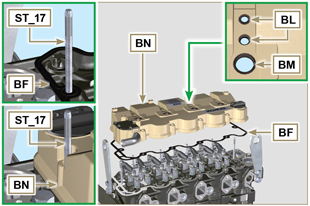 9.5.9 Cappello bilancieri   ImportanteSostituire le guarnizioni BF, BL e BM ad ogni montaggio ( ST_11 - ST_12 - inumidire con Loctite 480 le sedi sul cappello BN prima di montare le guarnizioni).
Componente modificato, consultare la circolare tecnica 710017.Rispettare l'ordine di serraggio illustrato in Fig. 9.52 .Posizionare l'attrezzo ST_17 sulla testa in corrispondenza di due fori di fissaggio 9 e 10 .Lubrificare con olio di vasellina le guarnizioni BL e BM nella parte superiore e inferiore.Posizionare la guarnizione BF e il cappello BN sulla testa F utilizzando l'attrezzo ST_17 come guida.Fissare il cappello bilancieri BN sulla testa F tramite le viti BG (coppia di serraggio a 10 Nm ).
Fig 9.52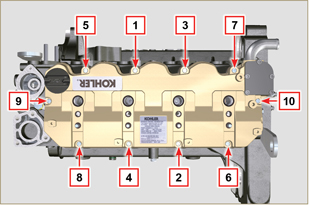 9.6.1 Semi-collettore interno   Importante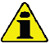 Verificare che i piani di contatto tra il semi collettore C e la testa D siano privi di impurità.Inserire l'attrezzo speciale ST_18 nei punti indicati.Posizionare la guarnizione B e il collettore C sulla testa D .Fissare il semi collettore C con le viti A sulla testa D (coppia di serraggio a 25 Nm ).
Fig 9.53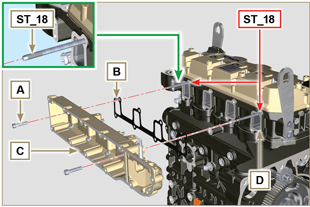 9.6.2 Semi-collettore interno   Importante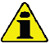 Verificare che i piani di contatto tra i due semi collettori C e M siano privi di impuritàInserire l'attrezzo speciale ST_18 nei punti indicati.Posizionare la guarnizione N , la lamiera P e il semi-collettore M sul semi-collettore C .Fissare il semi-collettore M sul semi collettore C con le viti L (coppia di serraggio a 22 Nm - ST_05 ).
Fig 9.54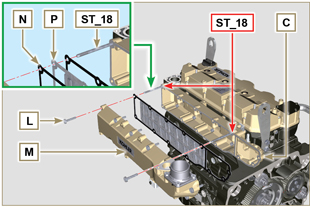    Importante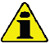 NON montare elettroiniettori nuovi o differenti in assenza della attrezzatura necessaria ( Cap. 13 ).Rimuovere i tappi di protezione da tutti i componenti del circuito carburante solo al momento del montaggio ( Par. 2.9.8 ).   ImportanteNON montare elettroiniettori nuovi o differenti in assenza della attrezzatura necessaria ( Cap. 13 ).Rimuovere i tappi di protezione da tutti i componenti del circuito carburante solo al momento del montaggio ( Par. 2.9.8 ).9.7.1 Pompa iniezione carburante ad alta pressioneVerificare che il piano A sia privo di impurità ( Fig. 9.56 )
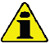 
Importante
Sostituire sempre la guarnizione B ad ogni montaggio.La guarnizione di tenuta B ha un solo senso di montaggio ( Fig. 9.55 ).Sostituire sempre le viti C con nuove o in alternativa applicare  Loctite 2701 ( Fig. 9.55 ).Montare la nuova guarnizione B sulla pompa iniezione D (Fig. 9.56).Fissare la pompa D nell'alloggiamento A1 insieme alla guarnizione B tramite le viti C ( Fig. 9.56 - coppia di serraggio a 25 Nm ).Verificare il corretto montaggio della chiavetta E sull'albero F della pompa D ( Fig. 9.57 ).Posizionare l'ingranaggio G sull'albero F della pompa D rispettando il riferimento con la chiavetta E e il riferimento H dell'ingranaggio L ( Fig. 9.57 ).Serrare il dado M (coppia di serraggio a 140 Nm ).
Fig 9.55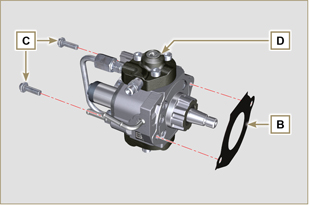 9.7.1 Pompa iniezione carburante ad alta pressioneVerificare che il piano A sia privo di impurità ( Fig. 9.56 )

Importante
Sostituire sempre la guarnizione B ad ogni montaggio.La guarnizione di tenuta B ha un solo senso di montaggio ( Fig. 9.55 ).Sostituire sempre le viti C con nuove o in alternativa applicare  Loctite 2701 ( Fig. 9.55 ).Montare la nuova guarnizione B sulla pompa iniezione D (Fig. 9.56).Fissare la pompa D nell'alloggiamento A1 insieme alla guarnizione B tramite le viti C ( Fig. 9.56 - coppia di serraggio a 25 Nm ).Verificare il corretto montaggio della chiavetta E sull'albero F della pompa D ( Fig. 9.57 ).Posizionare l'ingranaggio G sull'albero F della pompa D rispettando il riferimento con la chiavetta E e il riferimento H dell'ingranaggio L ( Fig. 9.57 ).Serrare il dado M (coppia di serraggio a 140 Nm ).
Fig 9.56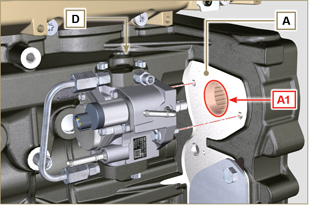 9.7.1 Pompa iniezione carburante ad alta pressioneVerificare che il piano A sia privo di impurità ( Fig. 9.56 )

Importante
Sostituire sempre la guarnizione B ad ogni montaggio.La guarnizione di tenuta B ha un solo senso di montaggio ( Fig. 9.55 ).Sostituire sempre le viti C con nuove o in alternativa applicare  Loctite 2701 ( Fig. 9.55 ).Montare la nuova guarnizione B sulla pompa iniezione D (Fig. 9.56).Fissare la pompa D nell'alloggiamento A1 insieme alla guarnizione B tramite le viti C ( Fig. 9.56 - coppia di serraggio a 25 Nm ).Verificare il corretto montaggio della chiavetta E sull'albero F della pompa D ( Fig. 9.57 ).Posizionare l'ingranaggio G sull'albero F della pompa D rispettando il riferimento con la chiavetta E e il riferimento H dell'ingranaggio L ( Fig. 9.57 ).Serrare il dado M (coppia di serraggio a 140 Nm ).
Fig 9.57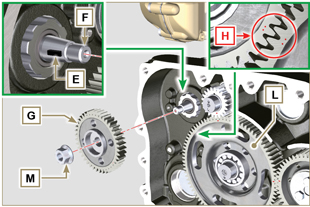 9.7.2 Filtro carburanteFissare il supporto filtro carburante N con le viti P sul semi-basamento Q (coppia di serraggio a 25 Nm ) .NOTA : Per il montaggio della cartuccia carburante, riferirsi alle operazioni 4 e 5 del Par. 6.9.2 .
Fig 9.58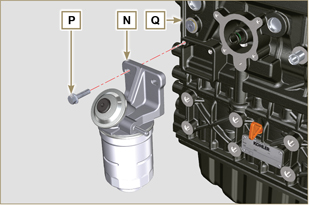 9.7.3 Elettroiniettori   Importante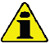 Sostituire sempre e lubrificare con olio le guarnizioni R degli elettroiniettori S ad ogni montaggio.Porre attenzione a riposizionare gli elettroiniettori seguendo i riferimenti come descritto nel Par. 7.10.5 .Se un nuovo (o diverso) elettroiniettore viene montato sul motore, è necessario disporre dell'attrezzo ST_01 .Se il motore è verniciato o protetto con vernice trasparente, pulire l’elettroiniettore   S  dalla vernice presente in prossimità della parte a contatto con la guarnizione  AB . Montare la guarnizione T sull'elettroiniettore S .Inserire gli elettroiniettori S all'interno del cappello bilancieri U prestando attenzione a non danneggiare la guarnizione AB e direzionarli come in  Fig. 9.59 .
Fig 9.59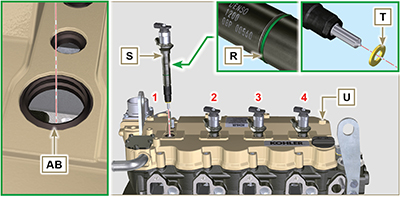 9.7.3 Elettroiniettori   ImportanteSostituire sempre e lubrificare con olio le guarnizioni R degli elettroiniettori S ad ogni montaggio.Porre attenzione a riposizionare gli elettroiniettori seguendo i riferimenti come descritto nel Par. 7.10.5 .Se un nuovo (o diverso) elettroiniettore viene montato sul motore, è necessario disporre dell'attrezzo ST_01 .Se il motore è verniciato o protetto con vernice trasparente, pulire l’elettroiniettore   S  dalla vernice presente in prossimità della parte a contatto con la guarnizione  AB . Montare la guarnizione T sull'elettroiniettore S .Inserire gli elettroiniettori S all'interno del cappello bilancieri U prestando attenzione a non danneggiare la guarnizione AB e direzionarli come in  Fig. 9.59 .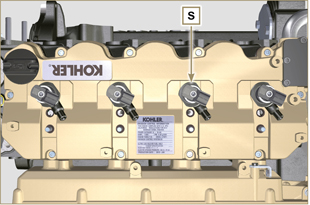 Fig 9.609.7.4 Common Rail


Fissare il rail W sul collettore X tramite le viti V (coppia di serraggio a 25 Nm ).
Fig 9.61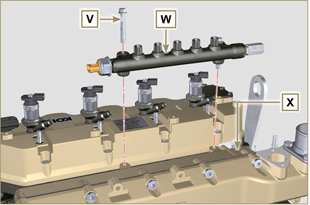 9.7.5 Tubi alta pressione carburante   Importante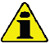 Sostituire sempre i tubi Y e il tubo Z ad ogni montaggio.Posizionare i tubi Y sul Common Rail W e sugli elettroiniettori S ; correggere la posizione degli elettroiniettori S tramite l'imbocco dei raccordi con i tubi Y .   Importante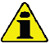 Avvitare manualmente i dadi J ed K senza serrarli.Se il motore è verniciato o protetto con vernice trasparente, sostituire le viti fissaggio  B1 . Posizionare le staffe fissaggio A1 degli elettroiniettori e avvitare manualmente le viti B1 fino a battuta, interponendo la rondella C1 .   Importante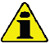 Sostituire i tubi Y ( Fig. 9.62 ) se le viti B1 non si avvitano liberamente.Serrare tutti i dadi K (coppia di serraggio a 30 Nm ).Serrare tutti i dadi J (coppia di serraggio a 25 Nm ).Assicurarsi che le staffe fissaggio elettroiniettori A1 siano posizionate correttamente sulle viti fissaggio perno bilancieri D1 e sugli elettroiniettori S .Serrare le viti B1 di fissaggio staffa elettroiniettori (coppia di serraggio a 20 Nm ).Posizionare il tubo Z avvitando i dadi J e K.   Importante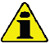 Avvitare manualmente i dadi J e K senza serrarli.
Serrare il dado K (coppia di serraggio a 30 Nm ).Serrare il dado J (coppia di serraggio a 25 Nm ).Fissare la fascetta E1 tramite la vite F1 (coppia di serraggio a 10 Nm ).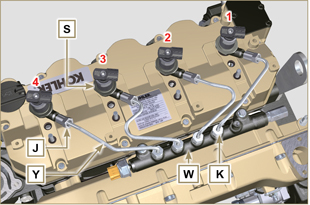 Fig 9.629.7.5 Tubi alta pressione carburante   ImportanteSostituire sempre i tubi Y e il tubo Z ad ogni montaggio.Posizionare i tubi Y sul Common Rail W e sugli elettroiniettori S ; correggere la posizione degli elettroiniettori S tramite l'imbocco dei raccordi con i tubi Y .   ImportanteAvvitare manualmente i dadi J ed K senza serrarli.Se il motore è verniciato o protetto con vernice trasparente, sostituire le viti fissaggio  B1 . Posizionare le staffe fissaggio A1 degli elettroiniettori e avvitare manualmente le viti B1 fino a battuta, interponendo la rondella C1 .   ImportanteSostituire i tubi Y ( Fig. 9.62 ) se le viti B1 non si avvitano liberamente.Serrare tutti i dadi K (coppia di serraggio a 30 Nm ).Serrare tutti i dadi J (coppia di serraggio a 25 Nm ).Assicurarsi che le staffe fissaggio elettroiniettori A1 siano posizionate correttamente sulle viti fissaggio perno bilancieri D1 e sugli elettroiniettori S .Serrare le viti B1 di fissaggio staffa elettroiniettori (coppia di serraggio a 20 Nm ).Posizionare il tubo Z avvitando i dadi J e K.   ImportanteAvvitare manualmente i dadi J e K senza serrarli.
Serrare il dado K (coppia di serraggio a 30 Nm ).Serrare il dado J (coppia di serraggio a 25 Nm ).Fissare la fascetta E1 tramite la vite F1 (coppia di serraggio a 10 Nm ).
Fig 9.63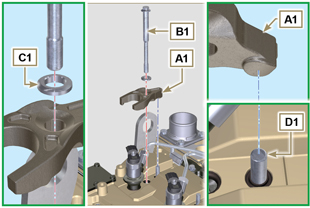 9.7.5 Tubi alta pressione carburante   ImportanteSostituire sempre i tubi Y e il tubo Z ad ogni montaggio.Posizionare i tubi Y sul Common Rail W e sugli elettroiniettori S ; correggere la posizione degli elettroiniettori S tramite l'imbocco dei raccordi con i tubi Y .   ImportanteAvvitare manualmente i dadi J ed K senza serrarli.Se il motore è verniciato o protetto con vernice trasparente, sostituire le viti fissaggio  B1 . Posizionare le staffe fissaggio A1 degli elettroiniettori e avvitare manualmente le viti B1 fino a battuta, interponendo la rondella C1 .   ImportanteSostituire i tubi Y ( Fig. 9.62 ) se le viti B1 non si avvitano liberamente.Serrare tutti i dadi K (coppia di serraggio a 30 Nm ).Serrare tutti i dadi J (coppia di serraggio a 25 Nm ).Assicurarsi che le staffe fissaggio elettroiniettori A1 siano posizionate correttamente sulle viti fissaggio perno bilancieri D1 e sugli elettroiniettori S .Serrare le viti B1 di fissaggio staffa elettroiniettori (coppia di serraggio a 20 Nm ).Posizionare il tubo Z avvitando i dadi J e K.   ImportanteAvvitare manualmente i dadi J e K senza serrarli.
Serrare il dado K (coppia di serraggio a 30 Nm ).Serrare il dado J (coppia di serraggio a 25 Nm ).Fissare la fascetta E1 tramite la vite F1 (coppia di serraggio a 10 Nm ).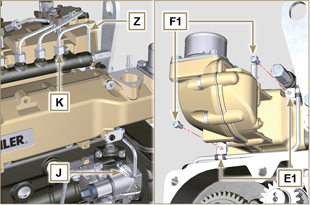 Fig 9.64  9.7.6 Tubi mandata carburante
Innestare i tubi G1 sul raccordo in uscita dal supporto filtro N e sul raccordo di entrata carburante della pompa iniezione D .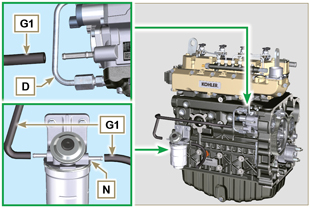 Fig 9.659.7.7 Tubi rifiuto carburanteControllare l'integrità delle guarnizioni H1 sui raccordi J1 .
NOTA : Non disinnestare i tubi dal distributore K1 .Posizionare i tubi rifiuto e serrare il distributore K1 con la vite L1 sul collettore X ( Fig. 9.66 - coppia di serraggio a 10 Nm ).Innestare i raccordi J1 ( Fig. 9.67 ) sugli elettroiniettori S e bloccarli con le clip M1 .Innestare il tubo N1 sul raccordo P1 .Montare le guarnizioni Q1 e il raccordo R1 sulla vite S1 .Serrare la vite S1 sul Common Rail W (coppia di serraggio a 15 Nm) con l'imbocco del raccordo R1 rivolto verso l'alto.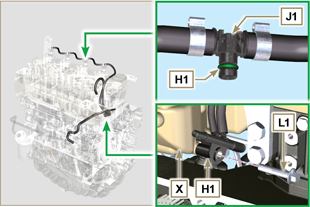 Fig 9.669.7.7 Tubi rifiuto carburanteControllare l'integrità delle guarnizioni H1 sui raccordi J1 .
NOTA : Non disinnestare i tubi dal distributore K1 .Posizionare i tubi rifiuto e serrare il distributore K1 con la vite L1 sul collettore X ( Fig. 9.66 - coppia di serraggio a 10 Nm ).Innestare i raccordi J1 ( Fig. 9.67 ) sugli elettroiniettori S e bloccarli con le clip M1 .Innestare il tubo N1 sul raccordo P1 .Montare le guarnizioni Q1 e il raccordo R1 sulla vite S1 .Serrare la vite S1 sul Common Rail W (coppia di serraggio a 15 Nm) con l'imbocco del raccordo R1 rivolto verso l'alto.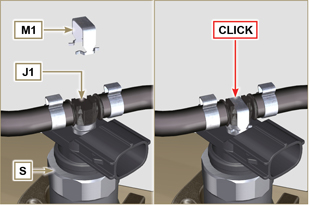 Fig 9.679.7.7 Tubi rifiuto carburanteControllare l'integrità delle guarnizioni H1 sui raccordi J1 .
NOTA : Non disinnestare i tubi dal distributore K1 .Posizionare i tubi rifiuto e serrare il distributore K1 con la vite L1 sul collettore X ( Fig. 9.66 - coppia di serraggio a 10 Nm ).Innestare i raccordi J1 ( Fig. 9.67 ) sugli elettroiniettori S e bloccarli con le clip M1 .Innestare il tubo N1 sul raccordo P1 .Montare le guarnizioni Q1 e il raccordo R1 sulla vite S1 .Serrare la vite S1 sul Common Rail W (coppia di serraggio a 15 Nm) con l'imbocco del raccordo R1 rivolto verso l'alto.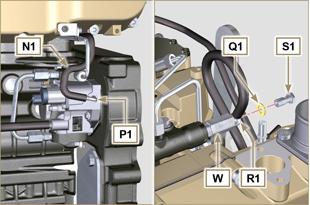 Fig 9.689.8.1 Gruppo separatori vapori olio   Importante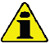 Verificare sempre l'integrità dei tubi, e nel caso di dubbi sulla corretta tenuta, sostituirli.
Fissare la piastra A tramite le viti B (coppia di serraggio a 10 Nm - ST_05 ).Montare le fascette C sul tubo D .Fissare il tubo D tramite il fissaggio della fascetta C con la vite E interponendo la fascetta F .Innestare il manicotto G sul raccordo H .Fissare il tubo J tramite la vite K interponendo le guarnizioni L .Fissare la fascetta M .Eseguire le operazioni del Par. 6.7.2 .
Fig 9.69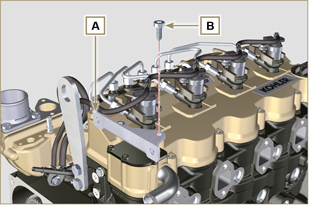 9.8.1 Gruppo separatori vapori olio   ImportanteVerificare sempre l'integrità dei tubi, e nel caso di dubbi sulla corretta tenuta, sostituirli.
Fissare la piastra A tramite le viti B (coppia di serraggio a 10 Nm - ST_05 ).Montare le fascette C sul tubo D .Fissare il tubo D tramite il fissaggio della fascetta C con la vite E interponendo la fascetta F .Innestare il manicotto G sul raccordo H .Fissare il tubo J tramite la vite K interponendo le guarnizioni L .Fissare la fascetta M .Eseguire le operazioni del Par. 6.7.2 .
Fig 9.70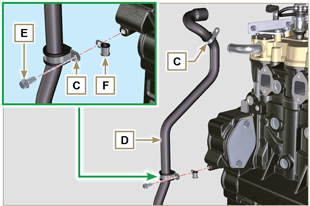 9.8.1 Gruppo separatori vapori olio   ImportanteVerificare sempre l'integrità dei tubi, e nel caso di dubbi sulla corretta tenuta, sostituirli.
Fissare la piastra A tramite le viti B (coppia di serraggio a 10 Nm - ST_05 ).Montare le fascette C sul tubo D .Fissare il tubo D tramite il fissaggio della fascetta C con la vite E interponendo la fascetta F .Innestare il manicotto G sul raccordo H .Fissare il tubo J tramite la vite K interponendo le guarnizioni L .Fissare la fascetta M .Eseguire le operazioni del Par. 6.7.2 .
Fig 9.71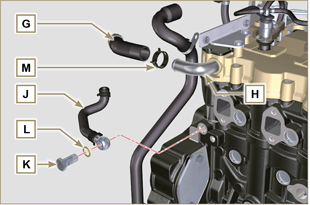 9. 8 .2 Gruppo Oil Cooler e filtro olioEseguire le operazioni del Par. 6.8.3 .NOTA: Per lo sostituzione della cartuccia olio, riferirsi alle operazioni del Par. 6.8.2 .9. 8 .2 Gruppo Oil Cooler e filtro olioEseguire le operazioni del Par. 6.8.3 .NOTA: Per lo sostituzione della cartuccia olio, riferirsi alle operazioni del Par. 6.8.2 .9. 8 .3 Valvola pressione olio
Lubrificare il pistoncino N e inserirlo nella sede P fino a battuta.Inserire la molla Q nel pistoncino N .Inserire il piattello R sulla molla Q .Inserire la coppiglia S nella sede apposita della pompa olio T per bloccare i componenti N, Q, R.
Fig 9.72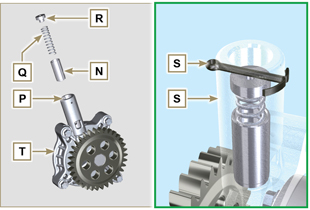 9. 8 .4 Pompa olio
NOTA: Eseguire i controlli descritti al Par. 8.7 prima di procedere con le seguenti operazioni.Verificare che tutte le superfici di contatto tra T, V siano prive di impurità - graffi - ammaccature.Al momento del montaggio, non utilizzare nessun tipo di guarnizione tra T e V .Lubrificare abbondantemente con olio la sede dei rotori sulla pompa olio  T.Verificare che il rotore esterno sia assemblato correttamente con il Rif. U visibile, come mostrato in figura (o consultare il Par. 2.10.2 ).Fissare la pompa olio T sul basamento V con le viti X (coppia di serraggio 10 Nm )
Fig 9.73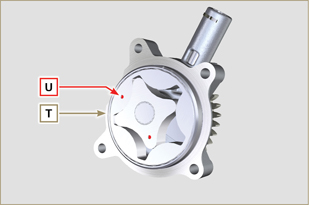 9. 8 .4 Pompa olio
NOTA: Eseguire i controlli descritti al Par. 8.7 prima di procedere con le seguenti operazioni.Verificare che tutte le superfici di contatto tra T, V siano prive di impurità - graffi - ammaccature.Al momento del montaggio, non utilizzare nessun tipo di guarnizione tra T e V .Lubrificare abbondantemente con olio la sede dei rotori sulla pompa olio  T.Verificare che il rotore esterno sia assemblato correttamente con il Rif. U visibile, come mostrato in figura (o consultare il Par. 2.10.2 ).Fissare la pompa olio T sul basamento V con le viti X (coppia di serraggio 10 Nm )
Fig 9.74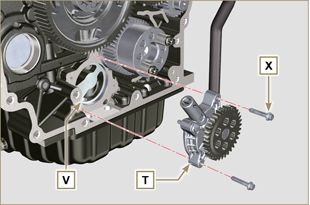 9.9.1 Campana di flangiatura   Pericolo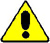 La campana A è molto pesante, porre particolare attenzione durante la fase di montaggio per evitarne la caduta con gravi rischi per l'operatore.   Importante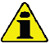 Il mancato rispetto delle procedure di montaggio compromette la funzionalità del motore e provocare danni a cose e persone.Sostituire sempre e lubrificare con olio la guarnizione C ad ogni montaggio (la guarnizione C va montata dopo l'operazione al punto 5 ST_47 ).Per il montaggio dei componenti P, Q, R, S, T , procedere con le operazioni descritte al Par. 11.2.2 - 11.3.2 - 11.4.2 - 11.5.2 .Applicare un cordone di circa 2.5 mm di sigillante ( Loctite 5188 ) sul piano B della campana A .Verificare che il cuscinetto J sia montato correttamente sull'albero a camme K .Montare la campana A sul basamento D rispettando le spine di riferimento E ( ST_45 ) .Avvitare manualmente le viti F senza serrarle.Serrare le viti F , seguendo l'ordine di serraggio indicato (coppia di serraggio a 75 Nm ).
Fig 9.75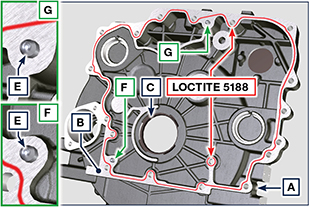 
Fig 9.76A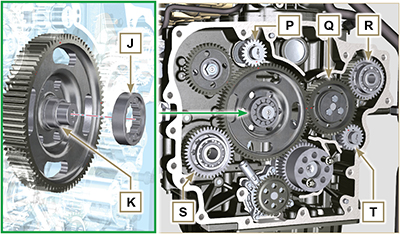 
Fig 9.76B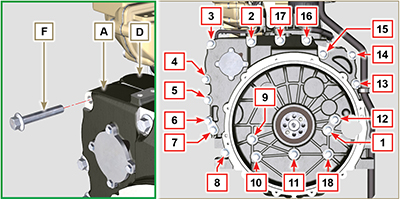 9.9.2 Volano   Pericolo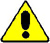 Il volano H è molto pesante, porre particolare attenzione durante la fase di montaggio per evitarne la caduta con gravi rischi per l'operatore.
Svitare le viti G e rimuovere l'attrezzo ST_41 .Posizionare il volano H sull'albero a gomito L tramite l'attrezzo ST_43 - ST_46 .Applicare " Molyslip AS COMPOUND 40 " sui filetti e sotto la testa delle viti G e avvitarle manualmente fino a battuta.Fissare il volano H tramite le viti G (coppia di serraggio a 60 Nm ).Serrare nuovamente le viti G (2 cicli con coppia di serraggio a 130 Nm ).
Fig 9.77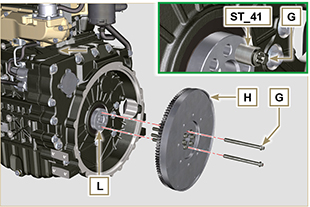      Importante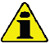 Sostituire le guarnizioni metalliche A , B ad ogni montaggio.Nel caso di montaggio dei prigionieri C , fissare (coppia di serraggio 25 Nm ) con Loctite 2701 sul filetto.La guarnizione B deve essere montata con la scritta " TOP " visibile e rivolta verso l'alto.Verificare che i piani di contatto D siano privi di impurità.Inserire la guarnizione B sui prigionieri C .Posizionare il collettore E sulla testa G avvitando manualmente le viti F interponendo:
- le guarnizioni A tra la testa G e il collettore E ;
- i distanziali H tra le viti F e il collettore E .Fissare il collettore E sulla testa G tramite le viti F (coppia di serraggio a 25 Nm ).Serrare i dadi L (coppia di serraggio a 25 Nm ).
Fig 9.78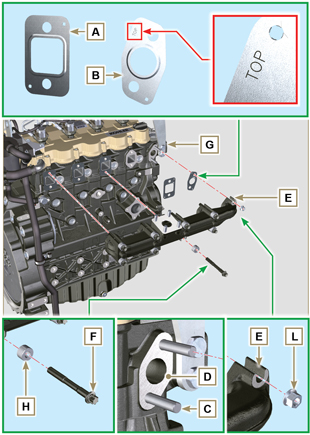 Eseguire le operazioni dal punto 1 al 7 del Par. 6.6.2 .Eseguire le operazioni dal punto 1 al 7 del Par. 6.6.2 .   Importante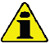 Prima di procedere, eseguire le operazioni descritte al Par. 2.18 .Assicurarsi che il tubo C non sia ostruito.Sostituire sempre le guarnizioni A, B, Q ad ogni montaggio.Rimuovere i tappi in plastica o in schiuma dal turbocompressore prima del montaggio.Verificare che i piani di contatto D siano privi di impurità deformazioni o crepe, in caso contrario sostituire il componente danneggiato.Posizionare il turbocompressore E sui prigionieri F posti sul collettore G .Fissare il turbocompressore E con i dadi H (coppia di serraggio a 25 Nm ).Fissare il tubo L con le viti M al turbocompressore E.Fissare il tubo L con le viti N sul basamento P .   Importante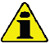 Sostituire sempre la guarnizione Q ad ogni montaggio.Prima di procedere al montaggio del tubo R , eseguire le operazioni indicate al Par. 2.18.2 - Punto 2 .Assicurarsi che il tubo R non sia ostruito.Fissare il tubo R con i raccordi S sul turbocompressore E e sul basamento P (coppia di serraggio a 15 Nm ).    Interporre le guarnizioni Q tra:
    - S e R;
    - E e R;
    - P e R.
Fig 9.79


Fig 9.80


Fig 9.81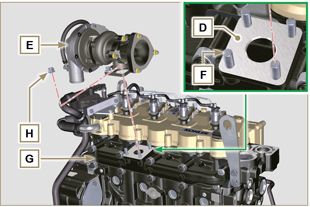 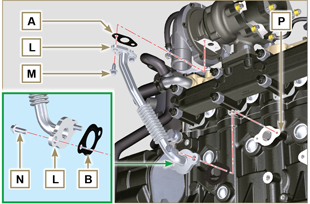 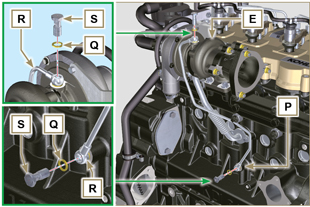 9.13.1 Sensori e interruttori9.13.1 Sensori e interruttori9.13.1.1 Sensore T-MAPFissare il sensore A con le viti B sul collettore C (coppia di serraggio a 10 Nm - ST_06 ).
Fig 9.82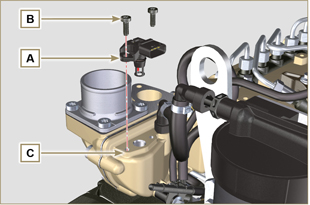 9.13.1.2 Sensore temperatura refrigeranteSerrare il sensore D sulla testa E (coppia di serraggio a 20 Nm ).
Fig 9.83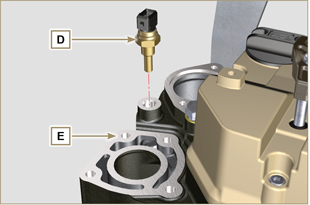 9.13.1.3 Interruttore pressione olioSerrare l'interruttore F sul basamento G (coppia di serraggio a 35 Nm ).
Fig 9.84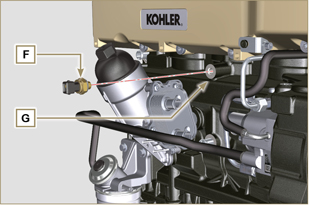 9.13.1.4 Sensore di fase albero a cammeMisurare la distanza dal piano di accoppiamento P1 ai denti dell'ingranaggio G1 ( X1 ).Misurare la distanza tra il piano di accoppiamento P1 ed il piano del sensore S10 ( Y1 ).La differenza tra le 2 misure determina il valore di traferro ( Z1 ). Il valore ( Z1 ) ammesso deve essere MIN 0.2 mm e MAX 1.2 mm . Inserire uno o più spessori K1 in base al valore ( Z1 ) rilevato. 
NOTA : Gli spessori calibrati K1 hanno spessore di 0.2mm .
Inserire lo spessore K1 sul sensore S10 .Fissare il sensore di fase S10 sul basamento L con la vite R2 (coppia di serraggio 10 Nm ).
Fig 9.85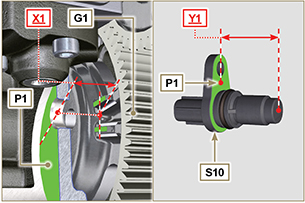 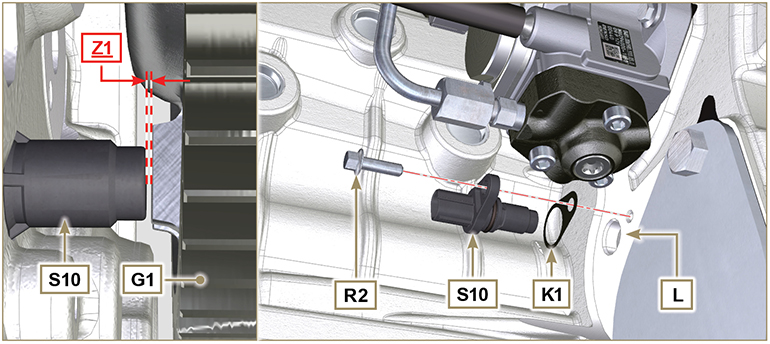 Fig 9.85AFig 9.85A9.13.1.5 Sensore di giriMisurare la distanza dal piano di accoppiamento J al diametro esterno della ruota fonica (X2) .Misurare la distanza tra il piano di accoppiamento J ed il piano del sensore H (Y2) .La differenza tra le 2 misure determina il valore di traferro (Z2) .
Il valore (Z2) ammesso deve essere minimo 0.2 mm e massimo 1.2 mm .
Inserire uno o più spessori U in base al valore (Z2) rilevato.
NOTA: Gli spessori calibrati U hanno spessore di 0.2 mm .
Fissare la staffa M con le viti N interponendo la rondella S (coppia di serraggio a 10 Nm ).Inserire lo spessore K sul sensore H .Serrare il sensore H sulla staffa M con la vite R (coppia di serraggio a 10 Nm -  ST_06 ).
Fig 9.86


Fig 9.87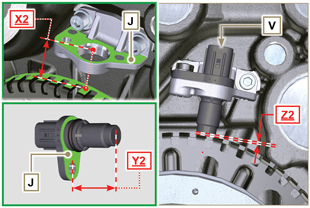 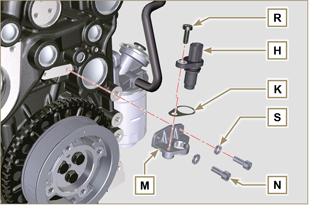 9.13.1.6 Sensore presenza acqua nel filtro carburanteLubrificare ed inserire la guarnizione V sul sensore W .Serrare il sensore W sulla cartuccia Z (coppia di serraggio a 5 Nm ).
Fig 9.88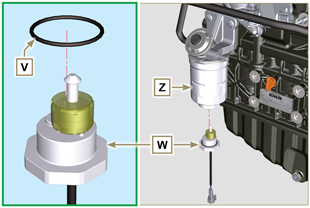 9.13.2 Valvola EGR   Importante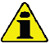 Verificare che i piani di contatto tra la flangia B e la testa D siano privi di impurità.Sostituire sempre la guarnizione A ad ogni montaggio.Posizionare la guarnizione A sulla testa D .Fissare la flangia B con le viti C sulla testa D (coppia di serraggio a 10 Nm ).Eseguire le operazioni del Par. 6.4.2 .
Fig 9.89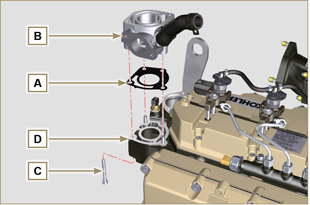 9.13.3 AlternatoreInserire la rondella E sulla vite F .Inserire la vite F sull'alternatore G .Fissare la staffa H e l'alternatore G tramite le viti L1 , F sul basamento L .9.13.4 Motorino di avviamento
Eseguire le operazioni al punto 10 del Par. 6.6.2 .
Fig 9.90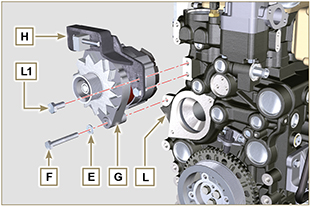 9.13.5 Cablaggio elettricoPosizionare il supporto cablaggio N insieme al cablaggio P sul cappello bilancieri Q .Serrare il supporto cablaggio N sul cappello bilancieri Q con le viti R (coppia di serraggio a 10 Nm -  ST_06 ).Innestare i connettori C1 sugli elettroiniettori S1 .   Avvertenza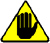 Verificare, muovendo leggermente il supporto del cablaggio N , che il filo elettrico del connettore C1 non sia in tensione in corrispondenza del foro di uscita N1 .
Fig 9.91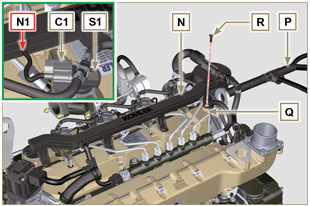 Innestare il connettore C2 sul sensore S2 .
Fig 9.92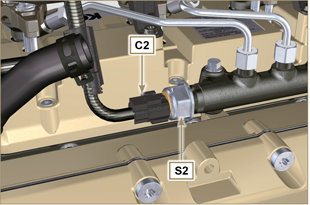 Innestare il connettore C3 sul sensore S3 .
Fig 9.93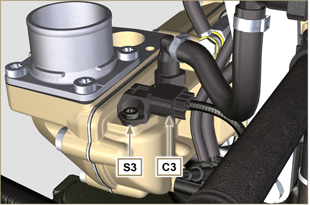 Innestare il connettore C4 sulla valvola aspirazione carburante S4 .Innestare il connettore C5 sul sensore temperatura carburante S5 .
Fig 9.94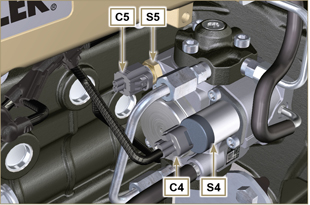 Innestare il connettore C6 sul sensore S6 .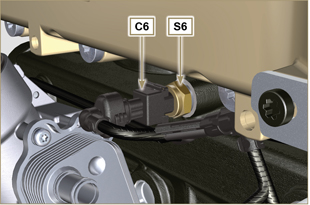 Fig 9.95Innestare il connettore C7 sul sensore S7 .Innestare la fascetta P1 sul basamento M.Fissare la fascetta P2 tramite la vite T sul basamento M (coppia di serraggio a 10 Nm ).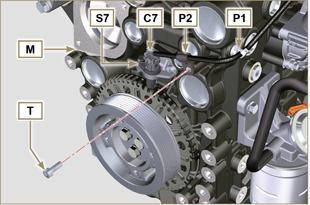 Fig 9.96Innestare il connettore C8 sulla valvola S8 .Innestare il connettore C9 sul sensore S9 .
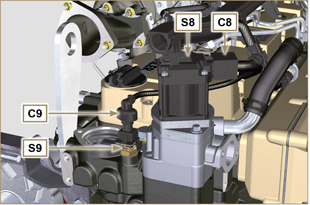 Fig 9.97Fissare il cavo X sul motorino V tramite il dato J .Fissare il cavo Y sull'alternatore W tramite il dato K .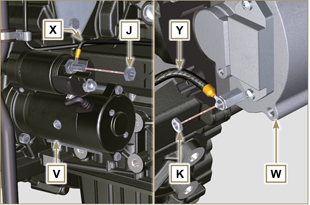 Fig 9.989.14.1 Valvola termostatica   Importante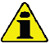 Sostituire sempre la guarnizione A ad ogni montaggio.
Verificare l'integrità della guarnizione di tenuta A e montarla sulla valvola termostatica B .Posizionare la valvola termostatica B nella sede sulla testa C .Serrare il coperchio E con le viti F sulla testa C (coppia di serraggio a 10 Nm ).
Fig 9.99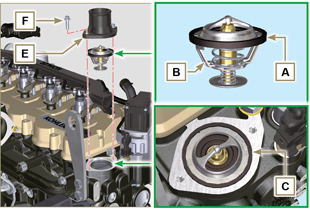 9.14.2 Pompa refrigerante   Importante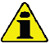 Sostituire sempre la guarnizione di tenuta L ad ogni montaggio.
Fissare la flangia G con le viti H interponendo la guarnizione L sul basamento M (coppia di serraggio a 25 Nm ).Eseguire le operazioni del Par. 6.5.2 .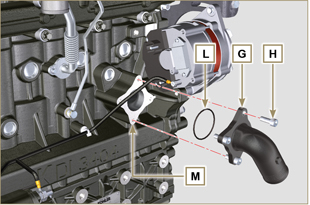 Fig 9.1009.14.3 Manicotti Oil CoolerFissare il manicotto N sull' Oil Cooler P e sul basamento M tramite le fascette Q .Posizionare e fissare il manicotto R tramite la fascetta S sull' Oil Cooler P e sul basamento M .Fissare le fascette T sul collettore U tramite le viti V nei punti X (coppia di serraggio a 10 Nm - ST_06 ).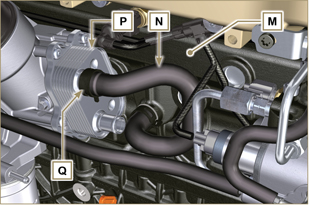   Fig 9.101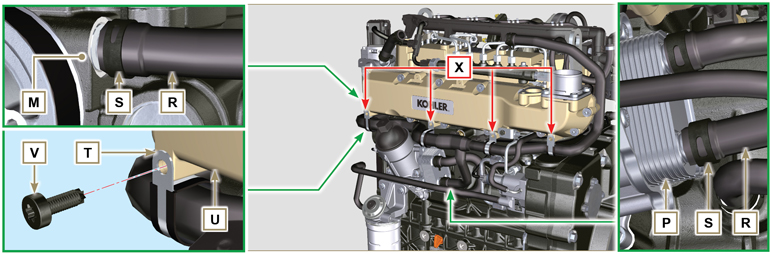   Fig 9.102  Fig 9.1029.15.1 Gruppo EGR CoolerInserire il raccordo A1 dell' EGR Cooler B nel manicotto C del gruppo valvola EGR.Posizionare l' EGR Cooler B sul collettore aspirazione D con le viti E ( ST_05 ).Fissare il raccordo A1 con la fascetta F1 al manicotto C .Fissare il manicotto G sul raccordo A2 dell'EGR Cooler B tramite la fascetta F2 .
Fig 9.103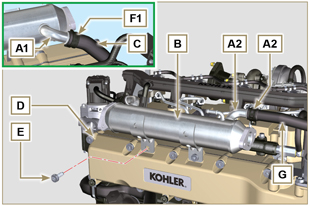 Fissare il tubo H con le viti L sul gruppo valvola EGR M interponendo la guarnizione N (coppia di serraggio a 22 Nm -  ST_05 ).Fissare il tubo H con le viti P sull' EGR Cooler B interponendo la guarnizione Q (coppia di serraggio a 25 Nm ).
Fig 9.104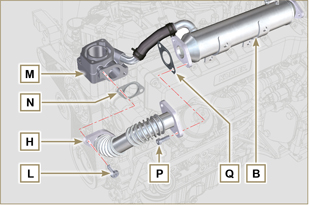 Fissare il tubo J sul collettore aspirazione D con le viti R (coppia di serraggio a 22 Nm -  ST_05 ) interponendo la guarnizione S .Fissare il tubo J sull' EGR Cooler B con le viti T interponendo la guarnizione U (coppia di serraggio a 25 Nm ).Fissare l' EGR Cooler B sul collettore aspirazione D con le viti E (coppia di serraggio a 22 Nm -  ST_05  - Fig. 9.103 ).
Fig 9.105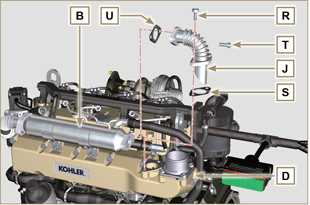 CONFIGURAZIONE BASECONFIGURAZIONE BASECONFIGURAZIONE BASECONFIGURAZIONE BASEBLOCCO MOTOREBLOCCO MOTOREBLOCCO MOTOREBLOCCO MOTOREComponenteFiletto (mm)Serraggio (Nm)SigillanteVite fissaggio spruzzatori olioM6x110Vite fissaggio basamento inferioreM14x1.253 Cicli di serraggio1° Ciclo602° Ciclo+45°3° Ciclo+45°Vite fissaggio basamento inferioreM10x1.2530Vite biellaM11x13 Cicli di serraggio1° Ciclo282° Ciclo+30°3° Ciclo+30°Tappo chiusura foro scarico refrigeranteM16x1.550Piastra chiusura linea mandata olio principaleM6x115Vite fissaggio tappo ingranaggio oziosoM8x125GRUPPO COPPA OLIOGRUPPO COPPA OLIOGRUPPO COPPA OLIOGRUPPO COPPA OLIOComponenteFiletto (mm)Serraggio (Nm)SigillanteVite fissaggio tubo aspirazione olioM6x110Loctite 2701*Vite fissaggio tubo ritorno olioM6x110Loctite 2701* Vite fissaggio coppaM8x125Tappo scarico olioM18x1.530GRUPPO FLANGIATURA (1 a PTO)GRUPPO FLANGIATURA (1 a PTO)GRUPPO FLANGIATURA (1 a PTO)GRUPPO FLANGIATURA (1 a PTO)ComponenteFiletto (mm)Serraggio (Nm)SigillanteVite fissaggio campana di flangiaturaM12x1,7575Vite fissaggio volanoM12x1,253 Cicli di serraggio1° Ciclo602° Ciclo1303° Ciclo130GRUPPO TESTA MOTOREGRUPPO TESTA MOTOREGRUPPO TESTA MOTOREGRUPPO TESTA MOTOREComponenteFiletto (mm)Serraggio (Nm)SigillanteTappo disaerazione (Rev. 00)M6x16Tappo disaerazione (Rev. 01)M14x1,550Vite fissaggio staffa sollevamentoM8x1.2580Canotto elettroiniettoreM12x130Vite fissaggio testaM12x1.254 Cicli di serraggio1° Ciclo752° Ciclo+90°3° Ciclo+90°4° Ciclo+90°Vite fissaggio perno bilancieriM8x1,2540Vite fissaggio cappello bilancieriM6x110SISTEMA INIEZIONESISTEMA INIEZIONESISTEMA INIEZIONESISTEMA INIEZIONEComponenteFiletto (mm)Serraggio (Nm)SigillanteVite fissaggio filtro carburanteM8x1.2525Fissaggio cartuccia carburante...17Vite fissaggio common railM8x1.2525Vite fissaggio staffa elettroiniettoreM8x1.2520Vite fissaggio distributoreM8x1.2525Vite forata fissaggio linea rifiuto su common railM10x130Dadi tubi iniezione lato elettroiniettoreM12x1.525Dadi tubi iniezione lato pompa iniezioneM12x1.525Dadi tubi iniezione lato Common RailM14x1.530Vite fissaggio pompa iniezioneM8x1.2525Dado fissaggio ingranaggio su pompa iniezione carburante ad alta pressioneM14x1.5140Vite fissaggio coperchio smontaggio pompa iniezione (su campana flangiatura)M6x110COLLETTORE ASPIRAZIONECOLLETTORE ASPIRAZIONECOLLETTORE ASPIRAZIONECOLLETTORE ASPIRAZIONEComponenteFiletto (mm)Serraggio (Nm)SigillanteVite fissaggio semicollettore interno (su testa)M8x1.2525Vite fissaggio semicollettore esternoTG822Vite fissaggio flangia aspirazioneTG822COLLETTORE SCARICOCOLLETTORE SCARICOCOLLETTORE SCARICOCOLLETTORE SCARICOComponenteFiletto (mm)Serraggio (Nm)SigillanteVite fissaggio collettore scaricoM10x1.550Dado fissaggio collettore scaricoM10x1.550Prigioniero fissaggio collettore scaricoM10x1.52 Cicli1° Ciclo402° Ciclo80CIRCUITO LUBRIFICAZIONECIRCUITO LUBRIFICAZIONECIRCUITO LUBRIFICAZIONECIRCUITO LUBRIFICAZIONEComponenteFiletto (mm)Serraggio (Nm)SigillanteVite fissaggio piastra supporto separatore vapori olioTG822Vite fissaggio supporto vapori olio (su basamento)M6x112Vite forata tubo ritorno olio separatore vapori (su basamento)M16x1.5Raccordo fissaggio filtro olioM20x1.515Loctite 2701*Vite fissaggio oil coolerM6x110Coperchio porta cartuccia...25 Vite fissaggio pompa olioM6x110GRUPPO PULEGGIA ALBERO A GOMITO E RUOTA FONICA (2 a PTO)GRUPPO PULEGGIA ALBERO A GOMITO E RUOTA FONICA (2 a PTO)GRUPPO PULEGGIA ALBERO A GOMITO E RUOTA FONICA (2 a PTO)GRUPPO PULEGGIA ALBERO A GOMITO E RUOTA FONICA (2 a PTO)ComponenteFiletto (mm)Serraggio (Nm)SigillanteVite fissaggio ruota fonica (su puleggia albero a gomito)M6x110Vite fissaggio puleggia su albero a gomitoM12x1.75100MolyslipCIRCUITO REFRIGERANTECIRCUITO REFRIGERANTECIRCUITO REFRIGERANTECIRCUITO REFRIGERANTEComponenteFiletto (mm)Serraggio (Nm)SigillanteVite fissaggio fascetta tubo refrigerante (ritorno Oil Cooler)TG822Vite fissaggio coperchio valvola termostaticaM6x110Vite fissaggio pompa refrigeranteM8x1.2525Vite fissaggio puleggia ventolaM8x1.2525TURBOCOMPRESSORETURBOCOMPRESSORETURBOCOMPRESSORETURBOCOMPRESSOREComponenteFiletto (mm)Serraggio (Nm)SigillanteVite fissaggio tubo ritorno olioM6x110Vite fissaggio tubo mandato olioM10x115Prigioniero fissaggio turbina (su collettore)M10x1.525Prigioniero fissaggio flangia di scarico (su turbina)M8x1.2525Dado fissaggio turbinaM10x1.530Dado fissaggio flangia di scarico (su turbina)M8x1.2525COMPONENTI ELETTRICICOMPONENTI ELETTRICICOMPONENTI ELETTRICICOMPONENTI ELETTRICIComponenteFiletto (mm)Serraggio (Nm)SigillanteVite fissaggio sensore MAPM6x110Sensore temperatura refrigeranteM12x1.520 max.Interruttore pressione olioM12x1.535Vite fissaggio sensore di faseM6x110Vite fissaggio sensore di giriM6x110Sensore presenza acqua nel carburante5Vite fissaggio alternatoreM10x1.545Vite fissaggio alternatoreM8x1.2525Vite fissaggio staffa alternatoreM12x1.7575Vite fissaggio motorino avviamentoM10x1.545Dado fissaggio cavo alimentazione (motorino avviamento)M10x1.515CIRCUITO EGRCIRCUITO EGRCIRCUITO EGRCIRCUITO EGRComponenteFiletto (mm)Serraggio (Nm)SigillanteVite fissaggio flangia valvola EGRM8x1.2525Vite fissaggio valvola EGRM6x110Vite fissaggio tubo EGR Cooler (su flangia valvola EGR)TG822Vite fissaggio EGR CoolerTG822Vite fissaggio tubo su EGR CoolerM8x1.2525Vite fissaggio tubo su collettore aspirazioneTG822CIRCUITO SCRCIRCUITO SCRCIRCUITO SCRCIRCUITO SCRComponenteFiletto (mm)Serraggio (Nm)SigillanteVite fissaggio DCUM68Vite fissaggio ETBM610Vite fissaggio valvola riscaldamento DEFM610Vite fissaggio iniettore DEFM68Vite fissaggio pompa DEFM819Sensore temperatura ambienteM12x1.520SCR-TM14x1.545Vite drenaggio DEF (solo serbatoio fornito da KOHLER)....20Sensore NOxM20x1.560Castrol Optimol Paste MFoBostik Never-Seez Grade Centralina NOx....2.7Vite fissaggio fascetta SCR....12COMPONENTI OPZIONALI (CAP. 11)COMPONENTI OPZIONALI (CAP. 11)COMPONENTI OPZIONALI (CAP. 11)COMPONENTI OPZIONALI (CAP. 11)HEATERHEATERHEATERHEATERComponenteFiletto (mm)Serraggio (Nm)SigillanteVite fissaggio flangia spirazione con HeaterM8x1.2525INGRANAGGIO OZIOSO (PER 3 a PTO)INGRANAGGIO OZIOSO (PER 3 a PTO)INGRANAGGIO OZIOSO (PER 3 a PTO)INGRANAGGIO OZIOSO (PER 3 a PTO)ComponenteFiletto (mm)Serraggio (Nm)SigillanteVite fissaggio ingranaggioM8x125ETBETBETBETB  Componente  Filetto (mm)  Serraggio (Nm)  Sigillante Vite fissaggio ETB M6 10ACACTACACTACACTACACT  Componente  Filetto (mm)  Serraggio (Nm)Sigillante Sensore ACACT M12 20